ТЕМА: «Рынок ценных бумаг»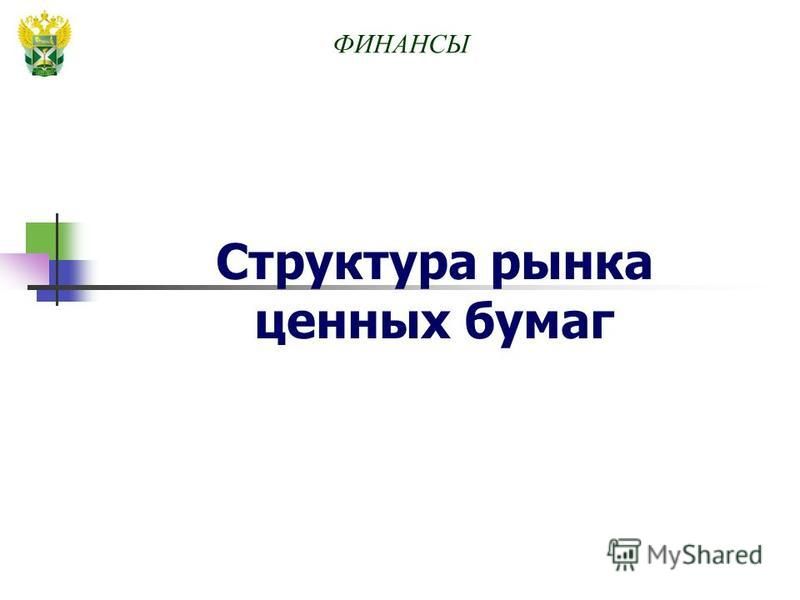 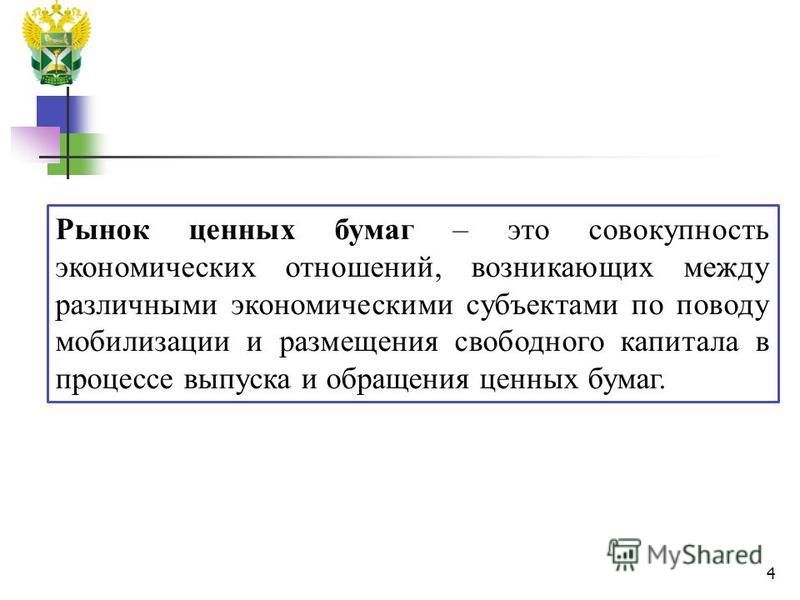 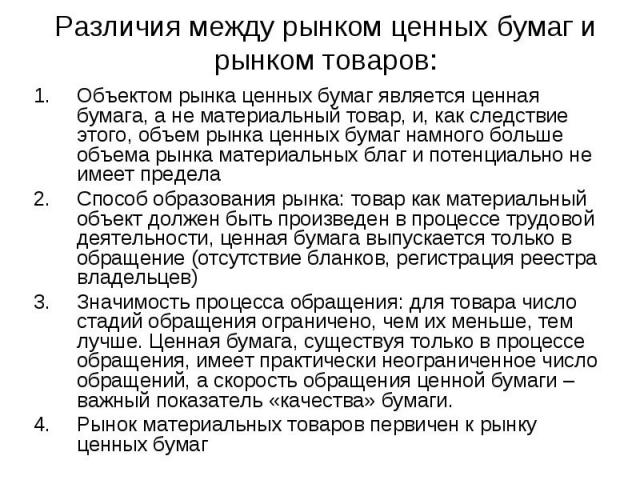 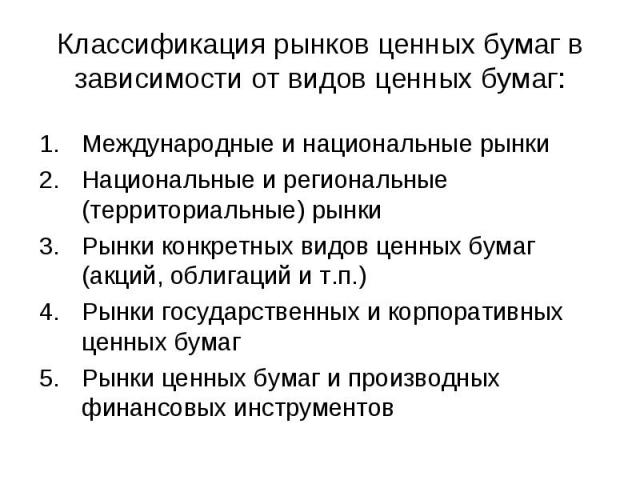 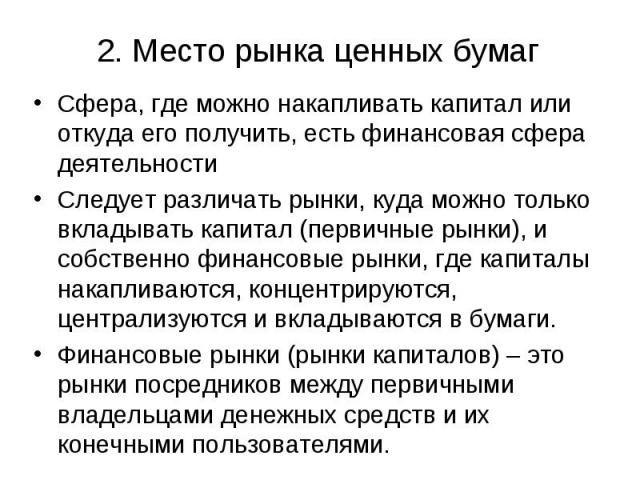 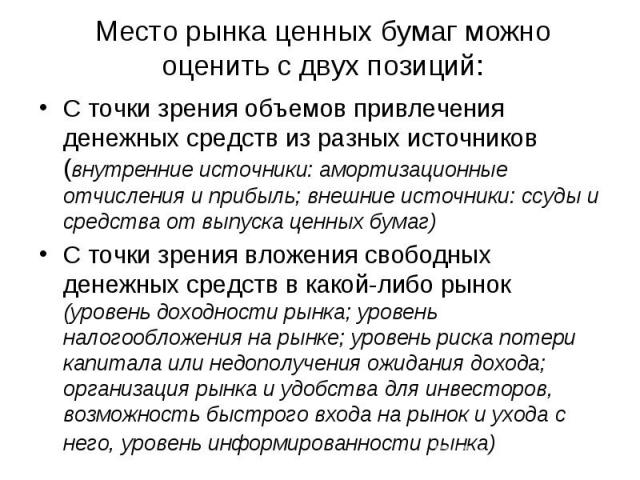 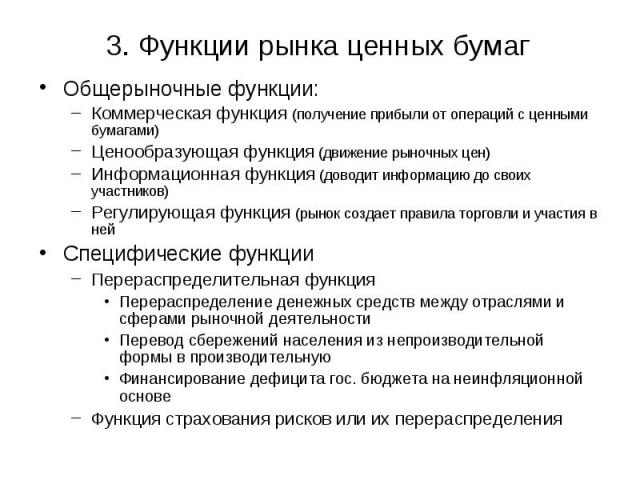 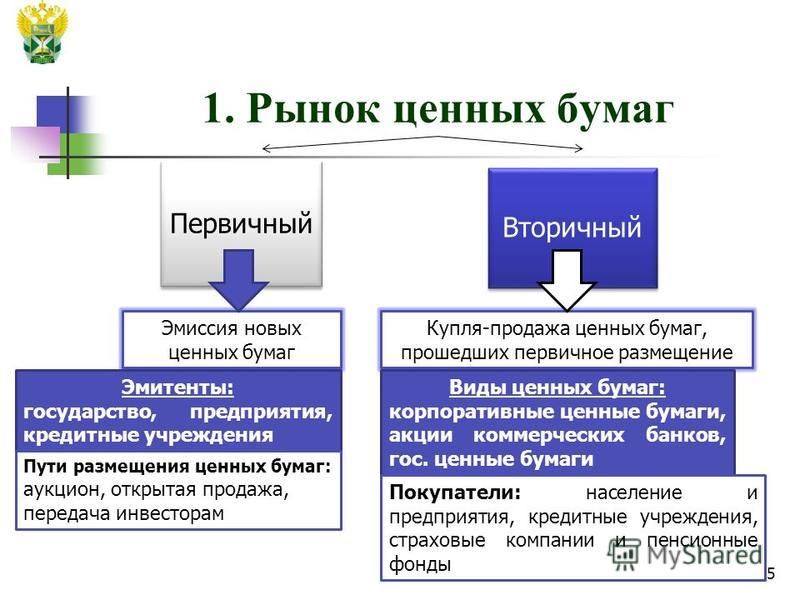 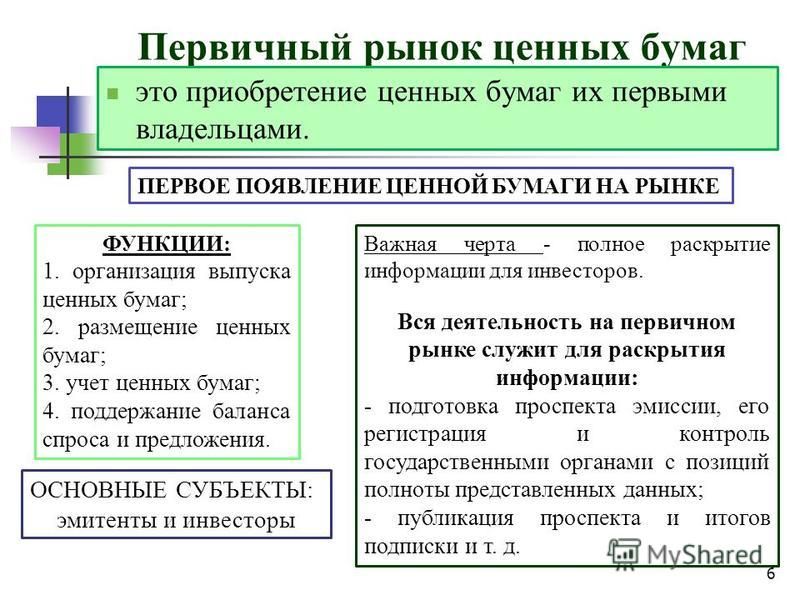 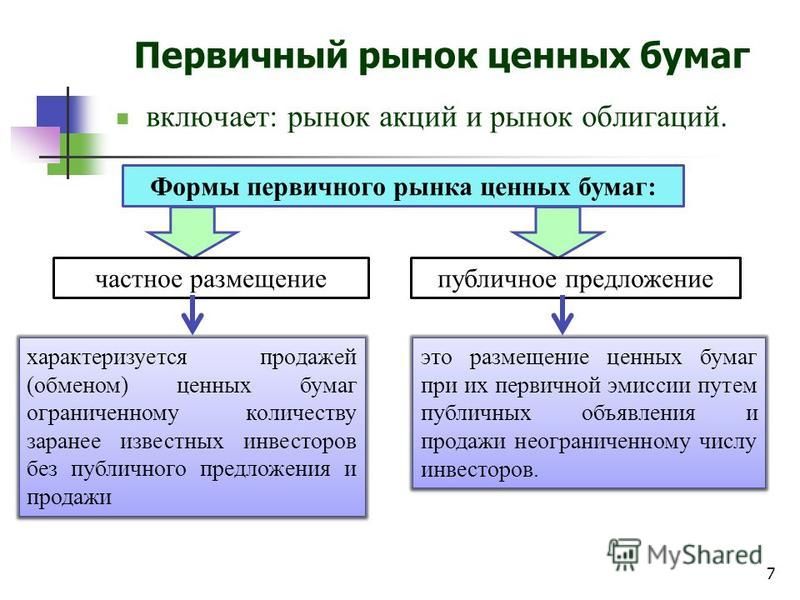 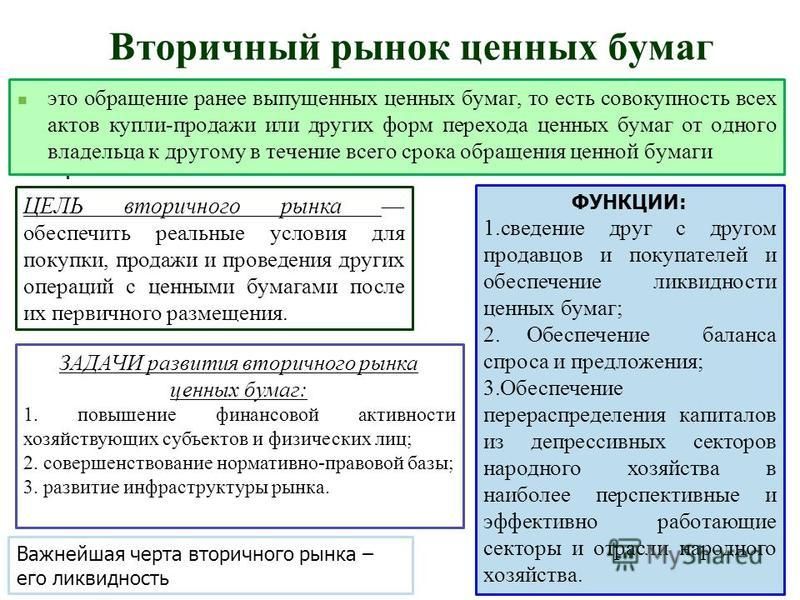 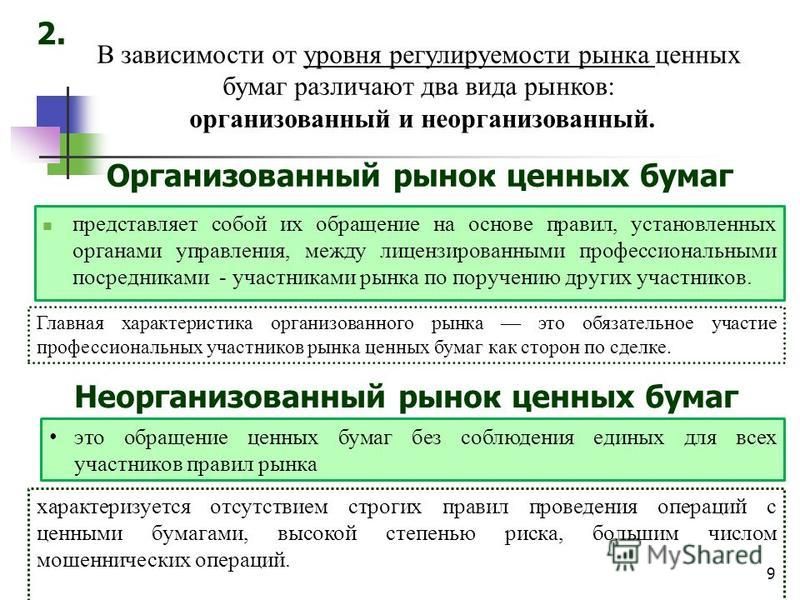 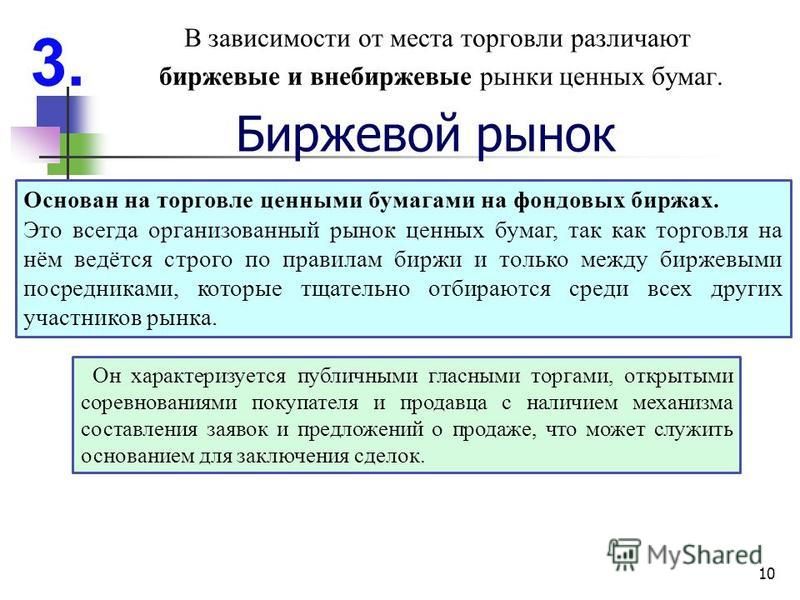 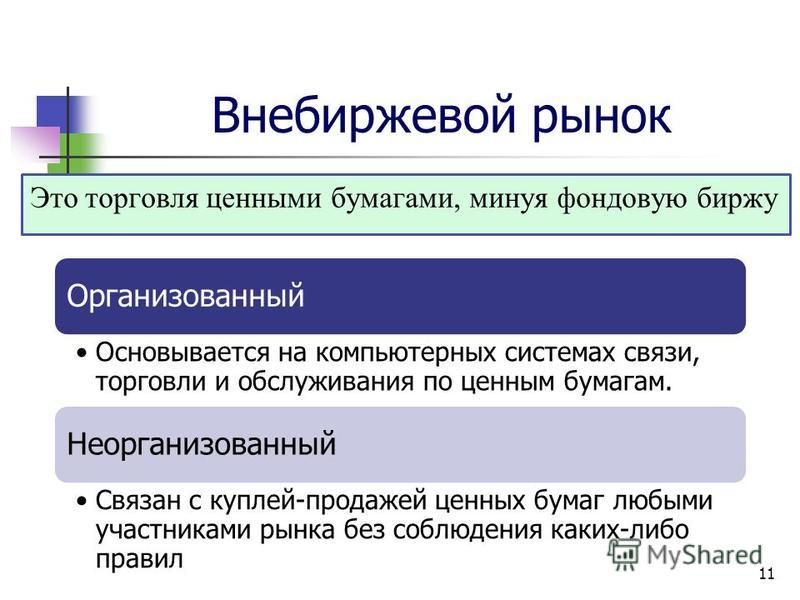 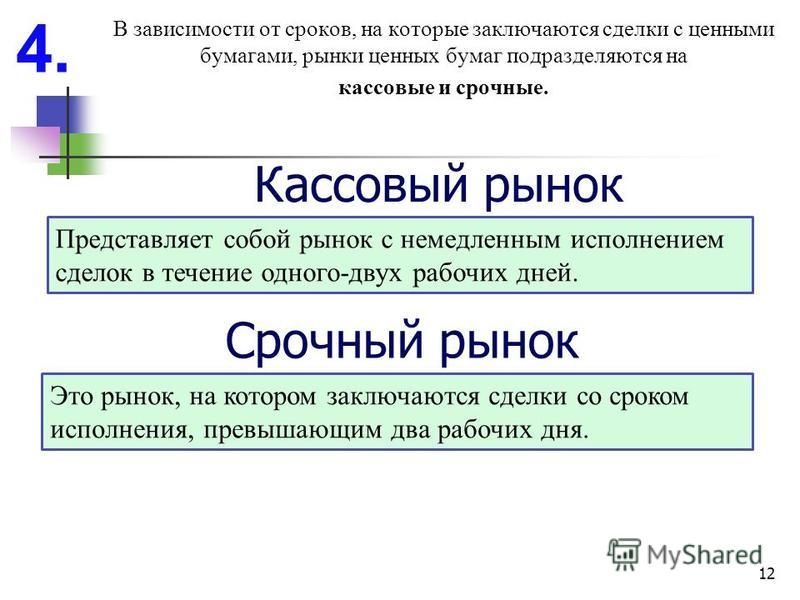 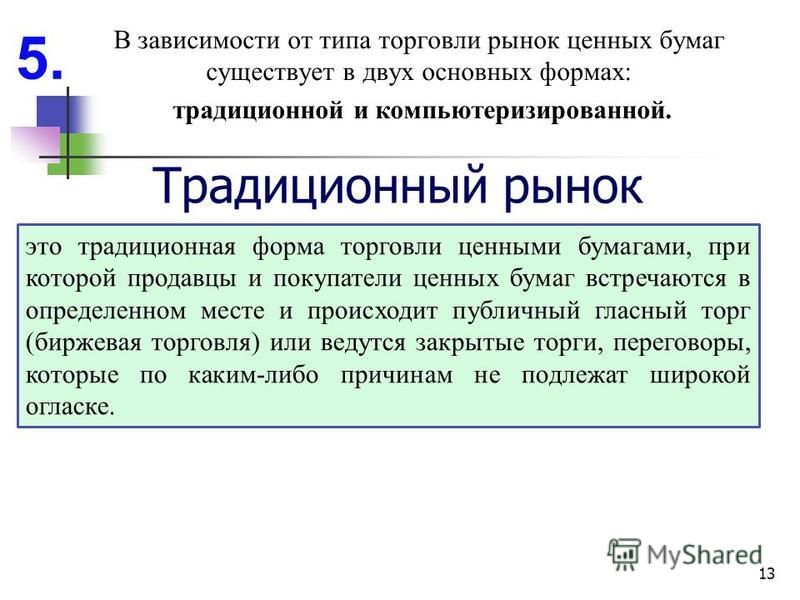 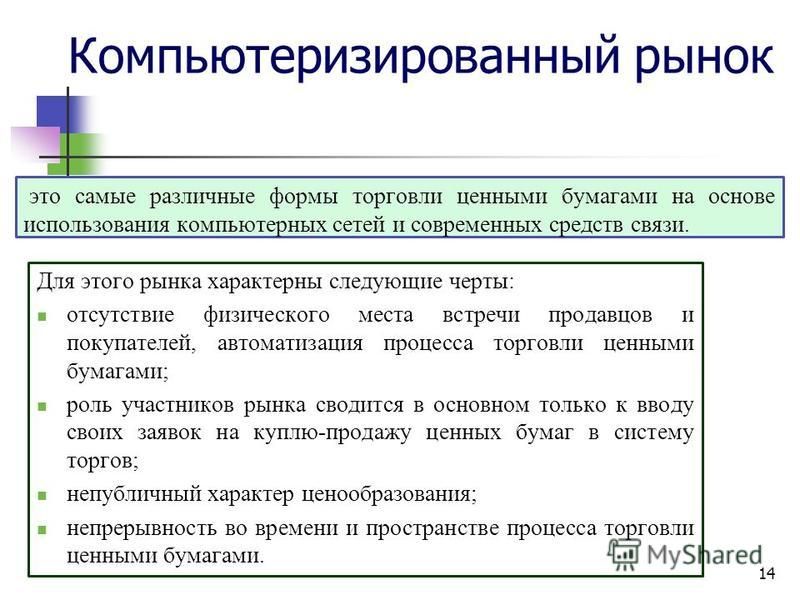 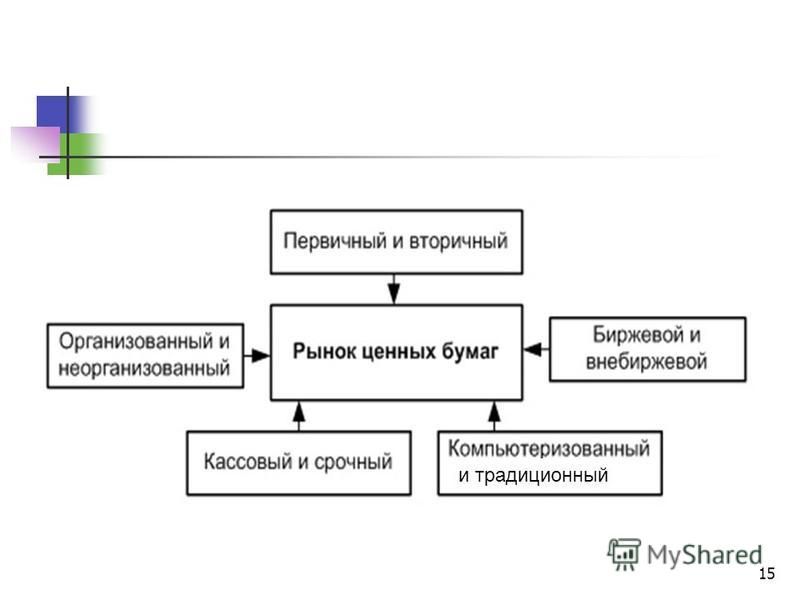 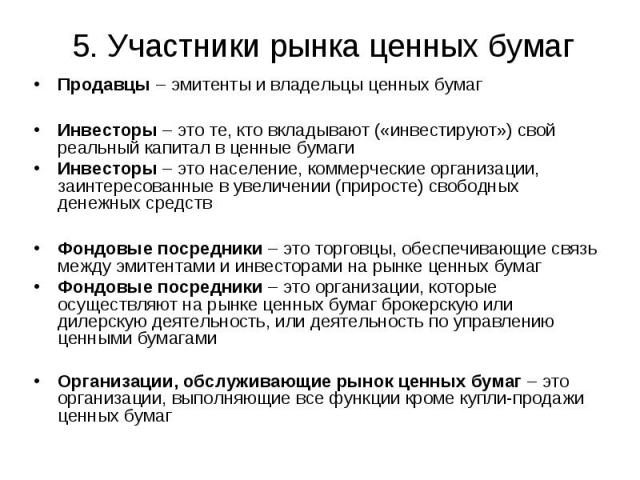 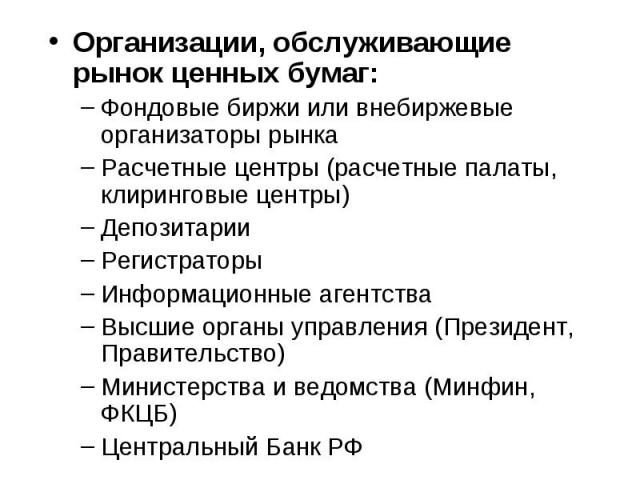 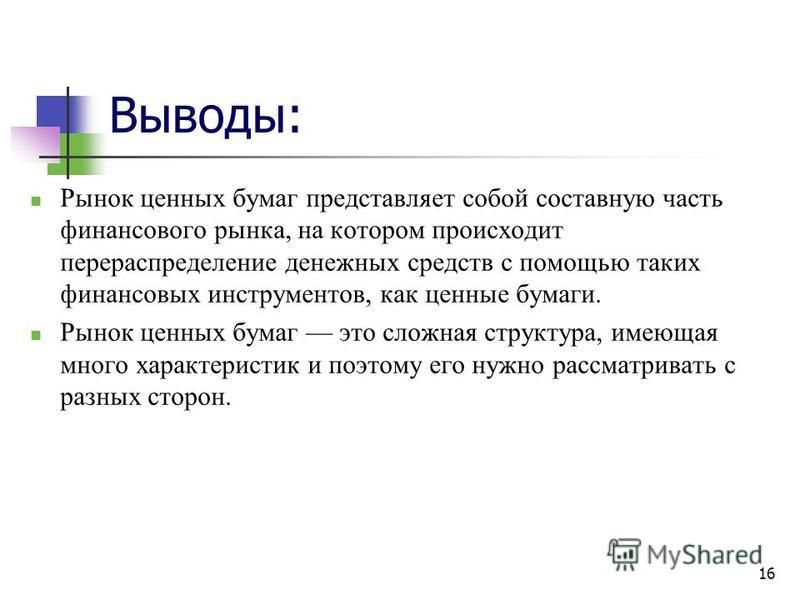 После изучения темы ответьте на вопросы теста:Вопрос 1.  Рынок ценных бумаг – это:совокупность сделок, связанных с покупкой и продажей валюты;совокупность сделок с ценными бумагами;сделки с недвижимостью.Вопрос 2.  Главная задача рынка ценных бумаг – это:привлечение капитала для политического развития;удовлетворение общественных потребностей;привлечение капитала для экономического развития.Вопрос 3.  Организованный рынок ценных бумаг осуществляется …государством;биржей;акциями;облигациями.Вопрос 4. Рынок, на котором исполнение заключенных сделок происходит не позднее второго рабочего дня со дня заключения сделки, называется:срочный рынок;кассовый рынок;организованный внебиржевой рынок.Вопрос 5.  Ценной бумагой не является:ваучер;чек;платежное поручение;опцион.Вопрос 6.  Акция – это:не эмиссионная ценная бумага, закрепляющая права ее владельца на получение части прибыли акционерного общества в виде дивидендов;эмиссионная ценная бумага, закрепляющая право ее владельца на получение от эмитента в предусмотренный в ней срок ее номинальной стоимости;эмиссионная ценная бумага, закрепляющая права ее владельца на получение части прибыли акционерного общества в виде дивидендов на участие управлением акционерного общества и на часть имущества остающегося после его ликвидации.Вопрос 7.  Инвесторами государственных ценных бумаг могут быть:физические и юридические лица;резиденты и нерезиденты;физические и юридические лица, резиденты и нерезиденты.Вопрос 8.  Акция является:именной не эмиссионной ценной бумагой;именной эмиссионной ценной бумагой.Вопрос 9.  Контрольный пакет акций:50% + 1 акция;100%;49% + 1 акция.Вопрос 10.  Чистые активы – это:активы за минусом обязательств;активы и обязательства.Вопрос 11.  Эмиссионная ЦБ, закрепляющая права её владельца на получение части прибыли в виде дивидендов...облигация;опцион эмитента;казначейские обязательства;акция.Вопрос 12.  По виду выраженных прав ценные бумаги делятся...привилегированные и непривилегированные;денежные и безденежные;долговые и долевые;эмиссионные и не эмиссионные.Вопрос 13. Плата за использование заемных средств - это…проценты;купонный доход;дисконт;дивиденды.Вопрос 14.  Акция выпускается в период...банкротства АО;создания и реорганизации АО;экономического кризиса в стране;ежеквартально.Вопрос 15.  Владельцы каких ценных бумаг не имеют право голосовать на общем собрании акционеров…владельцы обыкновенных акций;владельцы краткосрочных акций;владельцы привилегированных акций;владельцы первичных акций.Выполненное задание отправить преподавателю на эл.почту oksana0268@mail.ru    до 09.04.2020г.